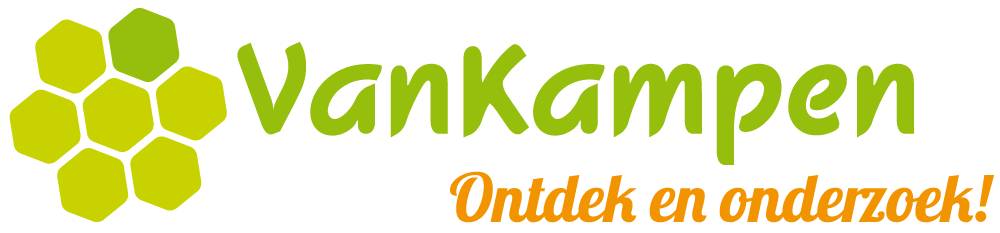 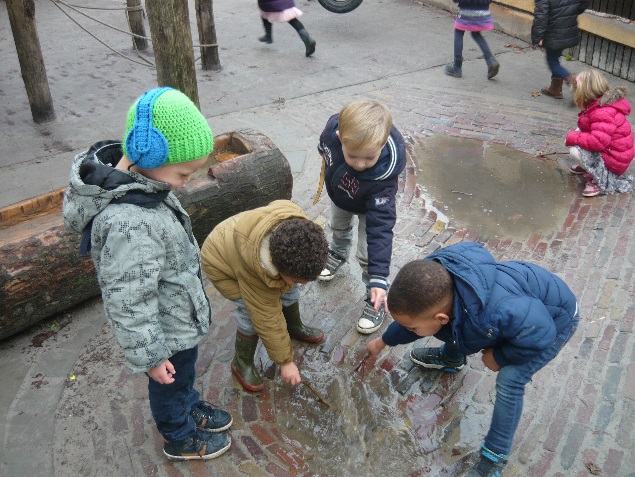 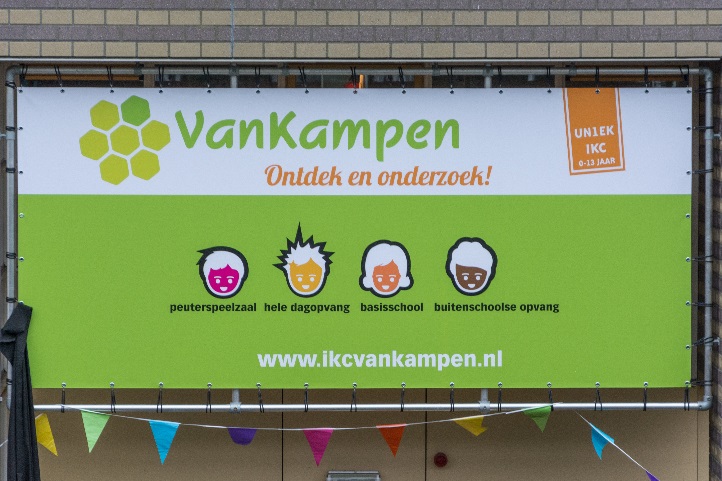 Pedagogisch werkplan IKC VanKampen 1-1-2020- PSZ- Hele dagopvang- Buitenschoolse opvang- Onderwijs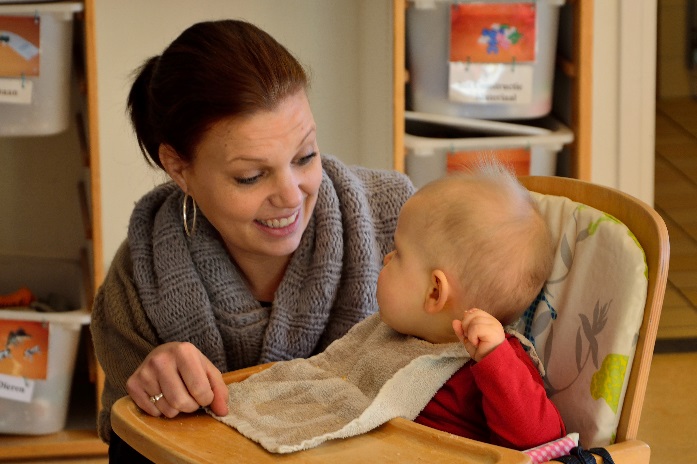 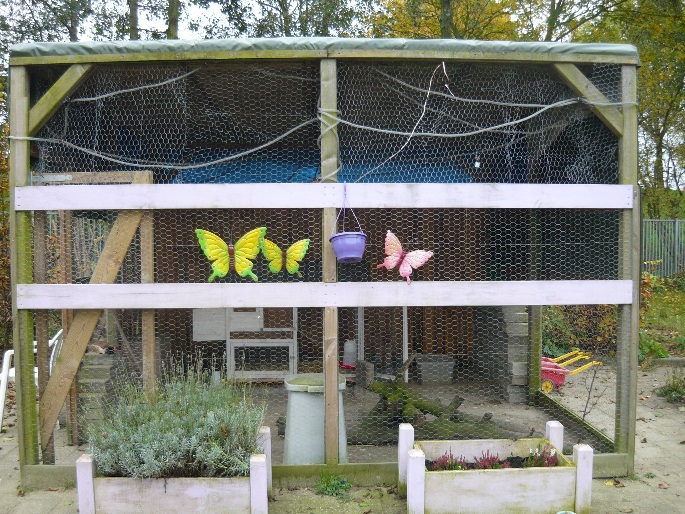 “Mama, mag ik morgen weer? “1. InleidingVoor u ligt het pedagogisch werkboek van ons kindercentrum “IKC VanKampen” , onderdeel van UN1EK onderwijs en opvang . Met dit beleid wordt een inhoudelijke visie gegeven op kinderopvang binnen ons kindercentrum. Het dient om regelmatig na te denken over de wijze waarop we omgaan met kinderen binnen ons kindercentrum.  

UN1EK verzorgt professionele kinderopvang voor verschillende locaties in Vlaardingen, Schiedam en Maassluis. Algemene informatie over de integrale kindercentra (IKC’S) is te vinden op de website. Daar staat ook het pedagogisch beleidsplan beschreven van de organisatie.

In dit pedagogisch werkplan zijn de locatie specifieke zaken beschreven: hoe de locatie eruit ziet, het dagprogramma, de openingstijden, onze couleur locale, maar ook hoe wij invulling geven aan de aspecten van verantwoorde kinderopvang, te weten: de vier pedagogische doelen van Riksen Walraven.  

UN1EK werkt volgens een kwaliteitszorgsysteem en ziet kwaliteit als een continu proces. Het beleid, procedures en de werkwijzen van UN1EK zijn opgenomen in het kwaliteitshandboek en ondersteunen de pedagogisch medewerkers bij het dagelijks handelen. Locaties van UN1EK worden jaarlijks geïnspecteerd door de GGD. De uitkomsten van een inspectie worden besproken met de pedagogisch medewerkers en de oudercommissie van de desbetreffende locatie. In de volgende paragrafen leest u hoe binnen ons kindercentrum gewerkt wordt aan de vier pedagogische doelen van Riksen-Walraven.Om te benadrukken dat we het hebben over één kindcentrum met een doorgaande pedagogische en didactische lijn is er voor gekozen binnen alle werksoorten één pedagogisch werkplan te maken. Waar er in de praktijk een verschillende invulling wordt gegeven aan bijvoorbeeld openingstijden of indeling van ruimtes is een uitsplitsing gemaakt in de uitwerking in het pedagogisch werkplan. Mocht u nog informatie missen, dan kunt u hier natuurlijk altijd naar vragen bij de pedagogisch medewerkers.Wij wensen u veel leesplezier! Team VanKampen2. Beschrijving locatiesIKC VanKampen heeft 3 locaties waarbinnen de opvang en het onderwijs wordt vormgegeven. Er wordt gewerkt met een 1-loketfunctie om ouders en kinderen hier geen hinder van te laten ondervinden. We hebben de onderstaande 3 locaties met de bijbehorende werksoorten:Algemene contactgegevens:			Directie:E-mailadres: info@ikcvankampen.nl		Misja van HerpWebsite:      www.ikcvankampen.nl		06-21506645 Openingstijden:Groepen Toelichting:IKC VanKampen biedt Groene Kinderopvang en heeft vier groepen HEDO, 3 groepen BSO en 2 groepen PSZ die voldoen aan de minimale vereiste m2 per kind. Op elke groep staan, binnen de wettelijke eisen, vertrouwde pedagogisch medewerkers. Binnen IKC VanKampen wordt gewerkt volgens de wettelijke leidster- kindratio. Het vaste team kan worden aangevuld met studenten van aansluitende opleidingen en/of medewerkers vanuit de Flexpool van UN1EK danwel aangesloten uitzendbureaus. Om 7.00 uur start de vervroegde opvang aan de Curacaolaan op de HEDO en de BSO met beiden minimaal 1 pedagogisch medewerker. BSO en HEDO voegen van 07.00-07.30 uur samen in een ruimte van de HEDO, i.v.m. 4-ogen principe wat geldt voor de HEDO. Daar krijgen de kinderen een ontbijt aangeboden tussen 07.00 uur en 07.30 uur. Tussen 07.30 uur en 08:00 komen een tweede HEDO en BSO PM-er. Om 07.30 uur gaat de BSO naar hun eigen ruimte. Om 07:45/ 08.00/08.15/08.30/09.00 uur komen de overige PM-er van de HEDO. Van 8.00 tot 16.30 uur verblijven de kinderen in de eigen stamgroep. Na 16.30 uur kan worden samengevoegd als het kind-leidsterratio dit toelaat. Er is mogelijkheid om kinderen op andere stamgroepen te laten spelen. Dit met toestemming en een getekende verklaring van ouder. Er wordt slechts in de pauzes van de pedagogisch medewerkers tussen 13.00 uur en 15.00 uur afgeweken van de beroepskracht-kindratio. Dit is tijdens de slaaptijden van de kinderen.   Mocht dit van meerwaarde zijn voor een activiteit, en het kindaantal dit toelaten, zullen specifieke activiteiten aangeboden worden op leeftijd. Deze activiteiten vinden plaats in de ruimtes aangrenzend aan de groepen. Zo gebruikt de zonnestraaltjes groep de gang van de keuken en de entree gang wordt benut door de waterdruppels en de regenboog groep. Het lokaal van de zonnestralen de voormalige slaapkamer veranderd naar een speelhoek. Aangrenzend aan de Modderspetters is overdag de ruimte van de BSO te gebruiken tussen 08.30 uur en 15.00 uur. In de gang zijn verschillende speelhoeken gecreëerd en tafels neergezet om ook buiten de groep verschillende activiteiten aan te bieden zoals; eten & drinken, knutselen, zingen, spelletjes ect.Bij goed weer zal de medewerker deze activiteiten ook buiten kunnen aanbieden.GroepsruimtesDe groepsruimtes zijn voor alle werksoorten ingedeeld op de volgende basisprincipes:- De inrichting daagt uit tot spel- De inrichting garandeert veiligheid, ongeacht onvoorziene situaties in spel- De inrichting garandeert rust in uitstraling en spreiding kinderen.- De inrichting is een vertrouwde omgeving en aangepast op leeftijd van de kinderenOm bovenstaande basisprincipes te bewerkstelligen is er voor gekozen om de groepen eenduidig in te richten en met de mogelijkheid voor dubbel gebruik van ruimtes waarbij de werksoort met de zwaarste GGD-eisen leidend is. Zo zijn alle groepen licht, ruim opgezet, is rekening gehouden met de akoestiek, zijn slaapruimtes apart gesitueerd en zijn de spelhoeken zo vormgegeven dat ze zorgen voor een natuurlijke spreiding van de kinderen over de beschikbare m2. In alle lokalen in de grootst mogelijke zorg besteed aan veiligheid waarbij de RIE (risico inventarisatie) leidend was. Binnen alle werksoorten en groepen wordt gewerkt met een open deuren beleid. Dit houdt in dat kinderen gebruik maken van verschillende ruimtes en hun stamgroep verlaten. Een stamgroep is een groep waarop het kind zijn vaste rituelen heeft zoals eten, slapen, verjaardag vieren e.d. Het uitgangspunt is dat kinderen de ruimte moeten krijgen om de eigen ontwikkeling mede vorm te geven. Hierbij zijn de mogelijkheden en behoeften van kinderen heel belangrijk. Alle groepen hebben zicht op de tuin (op de Paterstraat wordt dit in de volksmond ‘het schoolplein’ genoemd). Wij halen buiten naar binnen, dit doen we door binnen met kweekbakken te werken. Het VVE-programma is aangepast naar thema’s die verband hebben met groeien/ bloeien en natuur. Om te voldoen aan het vier-ogen principe, n.a.v. rapport commissie Gunning en om flexibiliteit in de organisatie te bewerkstelligen wordt er aan het begin en einde van de dag samengevoegd met uitzondering van de peuterspeelzaal. Dit vier-ogen principe gaat er vanuit dat als een pedagogisch medewerker alleen is met de kinderen, er altijd iemand moet kunnen meekijken of meeluisteren. Daarom voegen wij aan het begin en eind van de dag, en tussen de middag, geregeld groepen samen. Hierdoor wordt voorkomen dat een medewerker alleen is met de kinderen. Naast dat wij op deze manier het vier-ogenprincipe nastreven, wordt hier ook al uitvoering aan gegeven door de ramen en open deuren die tussen de ruimtes aanwezig zijn. Hierdoor is het mogelijk om vanuit de naastgelegen ruimte zicht te houden op datgene wat zich in de ruimte ernaast afspeelt. De verschoonruimtes en keuken hebben allemaal deuren met ramen. Medewerkers lopen zo makkelijker bij elkaar binnen en kunnen elkaar goed zien. Tijdens de haal/brengmomenten zijn tevens ouders het tweede paar ogen, net zo als de aanwezige stagiaires, groepshulpen en de schoonmaakster aan de Paterstraat die geregeld door de groepen lopen. Mocht het voorkomen dat een medewerker alleen op de groep is met de kinderen, dan wordt er gewerkt met een babyfoon die geschakeld is met de andere groepen. Tijdens de slaapdienst staat er een babyfoon vanuit de slaapkamer geschakeld naar de groepsruimte waar de andere medewerker zich bevind. Ook op rustige dagen kan er gekozen worden om de groepen samen te voegen, indien het leidster-kindratio en het aantal vaste gezichten van de wet IKK dit toe laat.Op de locaties zijn actuele lijsten beschikbaar waarop de spreiding van de kinderen op dat moment is aangegeven. Mentorlijsten zijn aanwezig en word bij verdeling hier rekening mee gehouden.Zo maken de kinderen van de BSO groepen gebruik van de eigen beschikbare ruimtes, maar ook van de hallen op de locaties en de computerruimte van de groepen 8. Deze laatste ruimtes zijn op de bovenverdieping van de Curacaolaan gehuisvest. De kinderen maken hier alleen gebruik van als de activiteit hier om vraagt. De BSO groep met de jongste kinderen is gehuisvest op de Paterstraat. Zij maken gebruik van 3 ruimtes. Namelijk de ruimte die overdag in gebruik is door de peuterspeelzaal, de hal en de ruimte waar onder schooltijd de instroomgroep van onderwijs zit. Peuterspeelzaal ruimte is volledig zelfvoorzienend. De groep maakt naast de eigen ruimte en de hal ook gebruik van de algemene keuken voor kookactiviteiten. De jongste BSO groep is een ‘instroom groep’. Hierin zitten kinderen die in de eerste 2 jaar van het onderwijs zitten. Als een kind naar groep 3 gaat schuift het door naar de BSO groep aan de Curacaolaan.Alle kinderen van de HEDO maken overdag gebruik van hun eigen groepsruimte. Er wordt niet geschakeld tussen HEDO groepen als het kind-leidsterratio dit toelaat. Dit omdat het werken met leeftijdsgroepen en de vaste vertrouwde gezichten bij de jonge kinderen dit niet toelaat. De kinderen worden dan ook ’s middags in hun eigen stamgroep opgehaald door de ouders. Wel kan een kind spelen op een andere (vaste) stamgroep met toestemming van ouder. Dit is dan wel steeds de zelfde groep voor de zelfde kinderen.BuitenruimteDe buitenruimte op alle locaties, en voor alle kinderen, is zo ingericht dat hij uitdaagt tot ontdekken en onderzoeken. Kinderen kunnen in alle veiligheid voelen, pakken en ontdekken. De hele dagopvang bij IKC van Kampen heeft het kwaliteitskeurmerk “Groene kinderopvang” van Stichting Groen Cement behaald. Doel is kinderen en natuur verbinden in de kinderopvang. Wij zijn dan ook trots op het kwaliteitskeurmerk “Groene opvang”We lopen, als het weer het toe laat, vaak op blote voeten buiten. De jonge kinderen kunnen zo ook via hun voeten voelen en ontdekken. Daarnaast is het zelfs goed voor jonge kinderen om op blote voeten te lopen. Het geeft beter evenwicht en stabiliteit. De tenen zijn vrij om te bewegen, de voetzool versterkt, je voeten kunnen beter ademhalen en zelfs de enkels versterken!Uiteraard zullen wij weer kaplaarzen dragen, als het weer hier om vraagt.Ouders kunnen altijd aangeven wanneer ze liever willen dat hun kind schoenen draagt. Omdat de veiligheid dit beleid niet toe laat op de andere locaties geldt bovenstaande ‘blote voeten beleid’ alleen bij de HEDO. Voor een uitgebreide opsomming van de gedragsregels per (buiten)ruimte en/of werksoort verwijs ik u graag naar bijlage 1. 3. Visie op ontwikkelenVisieIn de afgelopen jaren is er in het opvoeden van kinderen veel veranderd. Het gevoel van veiligheid bij kinderen en ouders heeft een prominentere plek gekregen. Binnen de wijk hebben meer gezinnen te maken met ouders die beiden werken of een oudergezinnen. Deze maatschappelijke ontwikkelingen kunnen druk zetten op de veilige en stabiele thuishavens van kinderen. Wij nemen binnen ons kindcentrum deze maatschappelijke ontwikkelingen serieus. Veiligheid is prominent aanwezig binnen onze opvang en onderwijs. We hanteren in het kindcentrum dagarrangementen om kinderen, naast de veilige thuisbasis, rust, regelmaat en structuur aan te bieden. Een veilige omgeving en aandacht voor de groep en het individuele kind.Naast meer nadruk op veiligheid worden er tegenwoordig andere eisen gesteld als het gaat om de ontwikkeling van kinderen. De samenleving is complexer geworden. Kinderen hier goed op voorbereiden is essentieel. Ze moeten zich bewust zijn van hun rol in de maatschappij. Ze moeten de basis van natuurlijke producten opnieuw leren (her)kennen. Ze moeten hun eigen rol t.o.v. de natuur weten en ze moeten mediawijs worden. Dat zijn nogal wat eisen. We willen graag dat ze een gezonde levensstijl hebben en weten wat ze hieraan zelf kunnen doen. We willen graag emotioneel stabiele en sociaal meelevende kinderen. We vinden het steeds vaker belangrijk dat kinderen ‘het beste uit zichzelf halen’. Dit heeft gevolgen voor de wijze waarop we opvang en onderwijs aanbieden. Wij willen dat het belang van tijdloze waarden en normen niet verloren gaat. Kinderen moeten, zoals door het stellen van grenzen, weten waar ze aan toe zijn. Vanuit die basis kan middels een betere afstemming en een rijk aanbod de ontwikkeling van kinderen daadwerkelijk ondersteund worden. De (preventieve) zorg die aangeboden wordt, in samenwerking met externe zorgpartners, sluit hier naadloos bij aan.MissieOp IKC VanKampen willen wij daaraan een belangrijke bijdrage leveren. Natuurlijk vinden wij het belangrijk goede opvang en onderwijs te geven, maar dat mag van iedere opvang en basisschool verwacht worden. Met goede opvang bedoelen we dat het kind zich veilig voelt en op ontdekking gaat. Met goed onderwijs bedoelen wij onderwijs dat ernaar streeft ieder kind te begeleiden tot optimale ontplooiing van zijn of haar mogelijkheden.Wat ons onderscheidt van andere IKC’s is dat wij een accent leggen op de genoemde tijdloze normen en waarden middels het thematisch behandelen van onze kernwaardes. Vanuit deze christelijke en maatschappelijke kernwaardes willen we binnen onze opvang en onderwijs antwoord geven op de volgende vraag; “wat willen we aan de jongere generatie aan- en overdragen en waarom willen we dat?”. Welke kennis en (sociale-) vaardigheden heeft ieder (uniek) kind nodig in de 21e eeuw? Dat doen wij niet alleen, daarbij hebben wij de inbreng van ouders hard nodig. Educatief en sociaal partnerschap is dan ook een belangrijk streven.Eindprofiel leerlingEen kind van IKC VanKampen vraagt elke dag thuis “mama/papa, mag ik morgen weer?”. Als een kind ons IKC verlaat is hij/zij in staat op het eigen niveau de eigen ontwikkeling te verwoorden en bij te stellen. Hij/zij bezit vaardigheden om de eigen resultaten en het handelen te analyseren en te duiden. Bij het stellen van nieuwe doelen ziet hij/zij de eigen rol als waardevol, maar weet ook dat samenwerken met anderen noodzakelijk is om tot goede resultaten te komen. Anderen zijn een aanvulling op de eigen kwaliteiten. Hij/zij is zich bewust van de eigen carbon footprint en weet hoe hij/zij bij kan dragen aan een beter milieu. De eigen identiteit is in ontwikkeling en hij heeft handvatten om voor zichzelf antwoorden te zoeken op identiteitsvraagstukken.Hij/zij is vertrouwd met het werken met technische basisprincipes en begrijpt de mogelijkheden die techniek bieden. Hij/zij is gewend, en in staat, om uit teksten en gesprekken hoofd- en bijzaken te onderscheiden. Het taalniveau is zo ontwikkeld dat vanuit de basiswoordenschat en middels creatief denken hij zelf nieuwe woorden tot zich neemt en in de context kan plaatsen. De kinderen beschikken over een goed ontwikkelde onderzoekattitude. De tweede taal, het Engels, wordt gezien als noodzakelijk en wordt toegepast in het raadplegen van bronnen.Kortom; als een kind ons IKC verlaat is hij/zij: positief, sociaal, bewust van zichzelf en de omgeving. Hij/zij heeft zelfvertrouwen en een rugzak vol kennis om uit te putten. IKC cultuurWe dragen het profiel ‘ontdek natuur en techniek’ uit. Er wordt binnen het IKC veel nadruk gelegd op kernwaardes. Deze vinden hun uitwerking in thema’s. Binnen de thema’s en het kerncurriculum wordt veel nadruk gelegd op het zelf vinden van oplossingen voor vragen en problemen. Een flexibele organisatie, op eigen tempo doorstromen naar de volgende groep en zelfstandig werken is daarbij belangrijk. Onderwijs- en opvangmedewerkers vullen elkaar aan in kwaliteiten. Bij de opvang wordt in verticale groepen gewerkt waarbij kinderen van en met elkaar spelen en leren. In de bovenbouw wordt groepsoverstijgend gewerkt. In de onderbouw wordt dit in de groepen gedaan en wordt er met tutoren gewerkt. Oudere en jongere kinderen worden gekoppeld om van, en met elkaar, te leren. Kinderen worden geholpen hun eigen kracht binnen de structuur van de meervoudige intelligentie te vinden en deze toe te passen bij hun zoektocht naar antwoorden. Het welbevinden en het ontwikkelen van talent gaan hand in hand met resultaatgericht werken. Binnen het kindcentrum worden alle kinderen begeleid op een niveau dat past bij de hoge, maar realistische, verwachtingen. Deze worden vastgesteld door directie, leerkrachten, ouders en kinderen.InrichtingDe inrichting is uitdagend en prikkelend. Kenmerkend in de onderbouw (opvang en onderwijs) zijn het onderzoekend karakter van natuur op het groene schoolplein en de hoeken in de klassen en op de gang. In de bovenbouw zijn dit het groepsdoorbrekend werken en het onderzoekend karakter. Onder andere bij het werken met techniek. Binnen de klassen en in de algemene ruimtes zijn diverse ontdekhoeken en werkplekken waar kinderen zelfstandig of in groepjes kunnen experimenteren. Er is een permanente vorm van tentoonstellen van het werk van kinderen. Het groene karakter van het schoolplein en de gangen is een rode draad van de kinderopvang naar het onderwijs.Er is een informatieruimte in het kindcentrum waar kinderen met moderne apparatuur en een goed ingericht documentatiecentrum informatie kunnen opzoeken en de onderzoekskwaliteiten kunnen verdiepen.Partners van buitenEr wordt, onder andere, samengewerkt met de bibliotheek, diverse musea, kade40, de Stadsgehoorzaal, VIB, lokale kunstenaars, NME (Natuur Milieu Educatie), boerderij Nooitgedacht, de winkeliersvereniging en omwonenden. Voor de zorg is op wijkniveau een wijkteam ingericht. Dit wijkteam bereikt dat kinderen adequate, integrale en passende hulp geboden krijgen op het IKC en daarbuiten.HoogtepuntenDe jaarlijkse techniekdagDe jaarlijkse natuurdagKwaliteit van de medewerkersElke medewerker is zich bewust van de rol binnen het team en draagt actief bij door zijn/haar kwaliteiten in te zetten. D.m.v. collegiale consultaties worden talenten en vaardigheden gedeeld. Leerkrachten en pedagogisch medewerkers zijn middels expertgroepen actief betrokken bij de totstandkoming van beleid. Bestaand beleid wordt cyclisch geëvalueerd en het eigen handelen wordt hierop afgestemd.De vaardigheden die van de kinderen verwacht worden kan de pedagogisch medewerker/leerkracht uitdragen en begeleiden. Kernwaarden:Voor- en vroegschoolse educatie (VVE)Binnen de doorgaande lijn voor 0-6 jaar staat het ‘ontwikkelingsgerecht werken’ centraal. Pedagogisch medewerkers en leerkrachten stimuleren kinderen door middel van ontwikkelingsgerichte activiteiten spelenderwijs in hun ontwikkeling. Dit doen we met het programma  voor-  en vroegschoolse educatie (VVE) “startblokken”.     Op locatie is een VVE coördinator aangesteld. Die zorgdraagt voor aankomende thema’s en alle taken die verdeeld moeten worden. Medewerkers kunnen de nodige informatie verhalen bij onze VVE coördinator.4. Vier pedagogische doelenBinnen IKC VanKampen hebben we er voor gekozen om ons pedagogisch handelen binnen het pedagogisch werkplan te onderbouwen met de literatuur uit het ‘pedagogisch curriculum van het jonge kind in de kinderopvang’. Hierbij zijn de volgende punten leidend bij het omschrijven van het pedagogisch handelen:Het heeft betrekking op het jonge kind in de leeftijd van nul tot 6 jaar;Het is ontwikkelingsgericht. Het beschrijft de ervaringen die jonge kinderen nodig hebben en vertaalt deze in een gericht pedagogisch aanbod;Het gaat uit van een holistische benadering, met een indeling op basis van ontwikkelingsthema’s. Hieronder zijn de vier doelen uit het pedagogisch curriculum weergegeven met het bijbehorend pedagogisch handelen op de locatie(s).4.1. Het bieden van emotionele veiligheidHet bieden van veiligheid is van primair belang in de kinderopvang. Het draagt bij aan het welbevinden van kinderen in het hier en nu. Bij kinderen, medewerkers en ouders mogen emoties er zijn. Ook kleuters en jonge kinderen in de basisschoolleeftijd hebben een basale behoefte aan sociaal-emotionele veiligheid, steun en begeleiding. Warme en ondersteunende interacties tussen pedagogisch medewerkers en kinderen zijn belangrijk. Zonder een veilig klimaat kan er niet gewerkt worden aan de andere pedagogische doelstellingen. Het creëren van een veilige en geborgen omgeving is een samenspel tussen pedagogisch medewerkers, kinderen en de ruimte waarin ze zich bevinden.  

Welbevinden en betrokkenheidElk kind wordt gevolgd met het sociaal emotioneel volgsysteem ‘KIJK’;Elk kind heeft een mentor die verantwoordelijk is voor het welbevinden van het kind en de communicatie met ouders hierover voert. De mentor is bij de BSO ook tevens aanspreekpunt voor een kind;Cyclisch wordt op elke werksoortvergadering stilgestaan bij het welbevinden van de kinderen en waar nodig actie ondernomen om deze te verbeteren;Medewerkers stimuleren actief kinderen om relaties aan te gaan en te verbeteren;Er is een actief beleid rondom straffen en belonen. Hierin staat belonen centraal en wordt straffen alleen toegepast als een kind doelbewust over de afgesproken grenzen heen gaat;De kinderen hebben in alle leeftijdsgroepen een bepaalde mate van autonomie. Zo kunnen kinderen bij de HEDO binnen de grenzen van de tuin zelfstandig ontdekken en kan de BSO de ruimte rondom de locatie vrij ontdekken. De groepsregels zijn hierin leidend. 
Emotionele veiligheidElk kind krijgt de gelegenheid om te wennen op de groep. Het wenbeleid is overkoepelend vastgelegd;Elk kind heeft een eigen ‘bakje’ waar persoonlijke items in bewaard worden;Kinderen kunnen als dit hen helpt een item dat de binding met thuis symboliseert gebruiken op de locatie;Elk kind mag zijn verjaardag vieren op de eigen groep en waar de locatie het toestaat langs op de andere groepen;Elk kind ervaart hoe het is om ‘daghulp’ te zijn. Afhankelijk van de leeftijd van het kind horen hier verantwoordelijkheden bij ter ondersteuning van de groep en andere kinderen;Slapen kan voor elk kind zowel in een binnen- als buitenbed. De uiteindelijke keuze hiervoor ligt bij ouders;Er wordt door het hele kindcentrum heen gewerkt met de 3 basisprincipes:Voor groot en klein zullen we aardig zijnWij komen afspraken naWij zorgen goed voor de spullen van anderen en onszelfElke groep heeft een ‘regelposter’ waarop ze voor hun groep specifiek afspraken binnen deze basisprincipes kunnen aangeven middels pictogrammen of geschreven taal.GehechtheidEr is gedurende de dag voldoende gelegenheid voor 1-op-1 momenten tussen kind en medewerkers voor persoonlijk contact en hechting. Ieder kind wordt elke dag gezien!Gedrag en gevoelens van kinderen worden actief benoemd  en bijgestuurd waar gewenst;Er wordt in alle groepen gewerkt met een vaste dagindeling (dagprogramma met aandacht voor de verschillende ontwikkelingsgebieden gedurende de dag). Elke activiteit heeft vaste routines zoals liedjes en handelingen. We hanteren de volgende basisprincipes:Vrij spel is echt vrij spel met eigen keuzes voor kinderenGestructureerd spel is gestructureerd en wordt voorbereid en begeleid door de medewerkers.4.2. Gelegenheid tot het ontwikkelen van persoonlijke competenties
Medewerkers dagen kinderen spelenderwijs uit in de ontwikkeling van hun motorische vaardigheden, cognitieve vaardigheden, taalvaardigheden en creatieve vaardigheden. Zo stellen zij kinderen in staat steeds zelfstandiger te functioneren in een veranderende omgeving. 
Kinderen ontwikkelen zich op diverse terreinen in de eerste levensjaren. Zowel persoonskenmerken als ontwikkeldomeinen vallen onder de persoonlijke competenties. Het is belangrijk dat pedagogisch medewerkers het spel van kinderen actief begeleiden en verrijken. Wij pleiten voor een actieve en soms ook sturende rol van de staf bij de stimulering van de ontwikkeling van kinderen, zowel cognitief als sociaal-emotioneel. In het dagprogramma is ruimte voor vrij spel, maar ook voor begeleide activiteiten.

Fysieke ontwikkeling: motorische en zintuiglijke ontwikkelingDe omgeving is uitdagend ingericht en sluit aan bij de zone van de naaste ontwikkeling. Hierbij gaan we uit van veiligheid, uitdaging en variatie; De medewerkers hebben een enthousiasmerende en actieve rol bij het begeleiden van het spel van kinderen;In de routines zitten beweegactiviteiten opgenomen. Dit zijn o.a. tafeldekken, afruimen, uit- en aankleden en buitenspelen. Tijdens het buitenspelen stimuleren de medewerkers het kind om met zo veel mogelijk materialen en omgevingsvariaties kennis te maken;Bij afwijkend gedrag t.o.v. leeftijdsgenootjes zullen ouders geïnformeerd worden en gevraagd worden mee te denken in het ontwikkelen van het juiste aanbod voor het kind;Medewerkers stimuleren en begeleiden een kind in zindelijkheid. Doel is zindelijkheid vanaf 4 jaar. Medewerkers stimuleren en begeleiden een kind in het halen van een strikdiploma. Doel is zelfstandig strikken vanaf 4 jaar. Er wordt actief samengewerkt met Vlaardingen in Beweging om bewegingsactiviteiten te verzorgen voor alle leeftijdsgroepen in het binnen- of buitenschools aanbod. Dit aanbod is gevarieerd en draagt bij aan de ontwikkeling van het kind;Kinderen kunnen vanaf 4 jaar onder schooltijd zwemles volgen bij zwemschool Arons.
TaalontwikkelingAlle medewerkers spreken begrijpelijk en relevant taalgebruik (dus afgestemd op het niveau van het kind);Alle medewerkers zijn in het bezit van minimaal taalniveau 3;Medewerkers geven kinderen voortdurend feedback op wat het zegt middels een positieve bekrachtiging;Woordenschat staat binnen het VVE werken centraal. Bij elk thema wordt gewerkt vanuit een voorleesboek en zijn woordspinnen en uitbreiding woordenschat vaste onderdelen;Minimaal 2 maal per jaar lezen oudere kinderen voor bij de jongere kinderen.Denken en ontluikende gecijferdheidMedewerkers stemmen hun aanbod af op de spontane belangstelling van de kinderen. Wij sturen niet op testen of toetsen. Het volgen van de kinderen gebeurt vanuit spelsituaties;In de voorbereiding van de thema’s binnen het VVE gestuurd werken zijn standaard activiteiten rondom ontluikende gecijferdheid opgenomen. 
Gezonde leefstijlMedewerkers leren kinderen een gezond voedingspatroon aan. Het drinken van water wordt gestimuleerd en tijdens de eetmomenten wordt fruit en gezonde voeding aangeboden;Waar kinderen zelf eten en drinken meenemen wordt gestimuleerd dat dit fruit en water is en geldt een verbod op ongezonde voeding;Kinderen worden actief betrokken in de routines omtrent gezonde voeding. Het schillen van fruit, uitdelen aan de andere kinderen en het inschenken;Ieder kind beweegt minimaal de door de overheid aangegeven tijd om fysiek gezond te zijn.
Kunst, cultuur en creativiteitKinderen krijgen een wisselend aanbod van kunst, cultuur en creativiteit aangeboden tijdens de activiteiten behorende bij de VVE thema’s;De ‘knutselactiviteiten’ hebben als doel het ontdekken of aanbieden van een vaardigheid en het gaat hierbij om het proces en niet om het resultaat;Kinderen kunnen in spelhoeken hun eigen creativiteit uiten en worden hierin gestimuleerd door een uitgebreid aanbod van materialen en activiteiten.
Executief functioneren en zelfregulatieWe zien de opvang- en onderwijslocaties als een ‘proeftuin’ voor kinderen waar ze in een veilige omgeving mogen ontdekken. Tijdens dit ontdekken krijgt het kind de gelegenheid om fouten te maken en te ontdekken wat dit met het kind deed. De medewerkers helpen het kind reflecteren op zowel het proces als het eindresultaat;Kinderen zijn vanaf 6 jaar vertegenwoordigd in de kinderraad. Waar het zaken aangaat van jongere kinderen worden deze kinderen geraadpleegd voor hun mening.4.3. Gelegenheid tot het ontwikkelen van sociale competenties
Een IKC biedt kinderen unieke mogelijkheden voor hun sociale ontwikkeling. Het IKC kent immers een rijke sociale omgeving met verschillende leeftijdsgenoten en volwassenen. 
Tegelijkertijd vindt ontwikkeling van sociale competenties niet vanzelfsprekend plaats wanneer kinderen anderen ontmoeten. Pedagogisch medewerkers begeleiden de interacties tussen kinderen onderling. Zo worden spelenderwijs sociale kennis en sociale vaardigheden bijgebracht. Kinderen worden in staat gesteld steeds zelfstandiger relaties met anderen op te bouwen en te onderhouden.   

Sociale ontwikkelingMedewerkers houden rekening met het verschil in behoeften en belangen van individuele kinderen. Ze passen het aanbod aan om zo goed mogelijk te bereiken dat kinderen hun doelen en belangen kunnen realiseren;Medewerkers stimuleren kinderen tot samenwerken binnen ‘ontdekken en onderzoeken’. Een basishouding van medewerkers en kinderen is dat je elkaars talenten nodig hebt. Er is een actief ‘anti-pest beleid’. Uitgangspunt hiervoor zijn de gouden werken waarin samenwerken, forming en norming van een groep en oefensessies voor sociaal gedrag centraal staan;Oudere kinderen, van de BSO en onderwijs, kunnen gebruik maken van naschoolse activiteiten die gericht zijn op sociale ontwikkeling;Indien er zich conflictsituaties voordoen helpen medewerkers om kinderen te laten zoeken naar oplossingen en alternatieven;Kinderen krijgen, binnen de grenzen en regels van de leeftijdsgroep, voldoende mate van autonomie om zichzelf te ontwikkelen binnen de sociale context van de groep;De groepen zijn heterogeen vormgegeven om kinderen van- en met elkaar te laten leren;In de routines zijn de eet- en drinkmomenten en de kring sociale activiteiten met de hele groep waarin het onderlinge contact en interactie centraal staan.
Kansarme kinderenKinderen kunnen deelnemen aan de vaste en extra activiteiten zonder extra kosten als deze een belemmering zijn voor het kind/het gezin. Hiervoor is een bedrag opgenomen binnen de begroting van het IKC;De mentor van een kind zoekt samen met een ouder actief naar afstemming op, en beginnen bij, de ervaringen van een kind en wat het kind motiveert.
Ontwikkelingsstoornissen en probleemgedrag Alle kinderen zijn welkom zolang de volgende 3 basisprincipes van toepassing zijn:Het kind ontwikkeltHet kind belemmert anderen niet in de ontwikkelingHet kind is geen gevaar voor zichzelf of zijn omgevingIndien een van de bovenstaande basisprincipes niet van toepassing is zal samen met ouders en andere belanghebbenden gezocht worden naar een andere mogelijkheid om, waar nodig buiten de eigen locatie, het kind verder te laten ontwikkelen;Binnen het IKC wordt gewerkt met één zorgstructuur. Hierbinnen zijn een orthopedagoog, gedragsspecialist en zorgcoördinator vast werkzaam. Daarnaast zijn de jeugdverpleegkundige en gezinsspecialist aangesloten. Deze professionals denken mee, en begeleiden de medewerkers, in het reguleren van gedrag.4.4. Socialisatie door overdracht van algemeen aanvaarde waarden en normen
Kinderen worden gestimuleerd om op een open manier kennis te maken met de algemeen aanvaarde waarden en normen in de samenleving met het oog op een respectvolle omgang met anderen en een actieve participatie in de maatschappij. Bij socialisatie leren kinderen waarden en normen van de samenleving. Ook leren zij door cultuuroverdracht meer over gebruiken, tradities en gewoontes van de samenleving en de verschillende culturen die daar deel van uitmaken. 
Kinderen ervaren in de kinderopvang op natuurlijke wijze diversiteit, met andere kinderen en met volwassenen. Wanneer kinderen in de eerste levensjaren met elkaar en elkaars verschillen leren omgaan, staan ze later ook meer open voor diverse omgevingen. Kinderen zijn dan dus beter voorbereid op deze samenleving.

Waarden en normenWe gaan op IKC VanKampen uit van sociale inclusie. Medewerkers zijn geschoold in open observeren en begeleiden kinderen op basis van de behoeftes van het kind;Enkele malen per jaar worden activiteiten verzorgd waarbij kinderen kunnen bijdragen aan de directe omgeving. Denk hierbij aan het knutselen voor het bejaardentehuis, kennismaking met de zorgboerderij en activiteiten waarbij de locaties worden opengesteld voorde wijk(bewoners). Ieder kind doet jaarlijks minimala één keer mee aan zo’n activiteit. Op alle locaties wordt het afval gescheiden. We scheiden hierbij de volgende soorten; papier, plastic, batterijen, snoeiafval. Binnen het IKC is de aanspreektoon van kinderen en medewerkers respectvol. Kinderen worden aangesproken bij de naam en medewerkers met ‘juf’ en dan de naam.5. Kinderen volgen en overdracht Om alle kinderen te volgen maken we gebruik van de digitale ‘KIJK’. Binnen de KIJK worden de leerlijnen van de kinderen gevolgd en wordt aan ouders, en waar nodig ook het kind, inzichtelijk gemaakt waar het zich bevindt in de ontwikkeling en wat gedaan moet worden om de volgende fase te bereiken. Ouders worden 2 maal per jaar middels een ‘kind-in-beeld-gesprek’ uitgenodigd om de ontwikkelingslijnen te bespreken. Dit is de rol van de mentor van het kind. Elk kind binnen de opvang heeft één vaste mentor die ook aanspreekpunt is voor de ouders. Mocht de situatie hier om vragen kan er altijd tussentijds over de ontwikkeling van het kind gesproken worden op initiatief van beide partijen. De KIJK vormt ook de doorgaande lijn binnen het IKC van de opvang (HEDO/PSZ) naar het onderwijs. Alle kinderen binnen het eigen IKC worden ‘warm’ overgedragen. Dus naast de digitale overdracht wordt het kind en zijn ontwikkeling besproken tussen de medeweker die het kind had en die het kind krijgt. Ouders zijn hier van op de hoogte en worden betrokken als de situatie hier om vraagt. Kinderen die vanuit onze opvang naar een ander IKC/school gaan worden alleen warm overgedragen als er een hiaat is in de ontwikkeling van het kind. Anders wordt volstaan met de digitale overdracht. Binnen het eigen IKC vindt er ook tussen de verschillende werksoorten dagelijks overdracht plaats. Zo is er dagelijks contact tussen leerkrachten en de BSO-medewerkers en wordt afwijkend gedrag of een afwijkende situatie doorgeven. BSO medewerkers zijn van 14.00 uur tot 15.00 uur al aanwezig in de onderwijssetting tijdens de verlengde schooldag. Handelingsplannen voor kinderen wordt afgestemd en als één doorgaande lijn behandeld. Binnen onderwijs is de eigen leerkracht verantwoordelijk voor het kind (pedagogisch en sociaal emotioneel) en bij de BSO is dit de mentor. Ook de HEDO en de PSZ dragen over aan de BSO als de situatie hier om vraagt. Denk bijvoorbeeld over een situatie waarbij kinderen worden samengevoegd. 
Tweemaal per jaar wordt er door medewerkers en het MT stilgestaan bij trends. Hiervoor wordt de informatie uit de leerlingvolgsystemen gebruikt.
6. VVE-programma IKC VanKampen staat voor één pedagogisch klimaat en één doorlopende leer- en ontwikkelingslijn vanuit de hele dagopvang en de peuterspeelgroep naar de basisschool en de buitenschoolse opvang en naschoolse activiteiten. Op VanKampen werken wij als één team samen aan de totale ontwikkeling van kinderen.   VVE is de afkorting van Voor- en Vroegschoolse Educatie. VVE heeft tot doel om jonge kinderen de gelegenheid te bieden zich kansrijk te ontwikkelen zodat zij daarna een goede start op de basisschool kunnen maken.IKC VanKampen wil ook dat kinderen vaardigheden aanleren waarmee zij voorbereid de wereld in stappen. M.b.t. VVE wil dit zeggen dat zij op spelenderwijs leren omgaan met conflicten en vaardigheden ontwikkelingen voor in de toekomst, met name rekenen, taal, motoriek en sociaal-emotionele vaardigheden.StartblokkenDit VVE-programma wordt gekenmerkt door een ontwikkelingsgerichte aanpak. Dat betekent dat de methodiek aansluit op de actuele ontwikkelingsmogelijkheden en belangstelling van kinderen in de groep en tegelijk aanstuurt op het zetten van een volgende stap in de kinderlijke ontwikkeling. Dit aansturen op de volgende stap in de ontwikkeling past binnen Vygotsky’s eerder genoemde visie van de zone van de naaste ontwikkeling.Startblokken gaat uit van een benadering van het jonge kind waarin spel centraal staat. Als PM-er speel je mee met kinderen, waarbij interactie heel belangrijk is.Omdat ontwikkelingsmogelijkheden en interesses per situatie en voor elk kind verschillen, wordt er niet gewerkt met een vaste structuur of gesloten werkplan. In plaats daarvan voorziet het programma in 'bouwstenen' voor de professional. Dit zijn handvatten die pedagogisch medewerkers en leraren helpen om een toegesneden plan van activiteiten met en voor de doelgroepkinderen te maken, waardoor de doelen behaald worden. De bouwstenen zijn ontleend aan perspectieven op de kinderlijke ontwikkeling. Zij betreffen het aanbod van activiteiten en de doelen daarbij, de inhoud en thematiek van de activiteiten, het pedagogisch-didactisch handelen van de PM-er en leerkracht. Pedagogisch medewerkers die met Startblokken werken hebben een speciale training gevolgd.Aanbod VVE                                                     Wij werken met thema’s. In deze thema’s komen de volgende activiteiten aanbod: -	wij werken in kleine groepjes-	veel herhalingen/ en benoemen kleuren, letters, cijfers-	wij lezen boekjes voor-	zingen met de kinderen-	maken voorwerpen zichtbaar voor de kinderen en benoemen deze-	tijdens de grote kring bespreken wij samen met de kinderen onderwerpen en leren de kinderen van elkaar-	in de themahoeken spelen wij het spel voor, zodat de kinderen weten wat zij in de hoeken kunnen spelen-	knippen, plakken, knutselen komen ook aanbod-	wij werken aan de grove motoriek en de fijne motoriekThemaplannerBij de hele dagopvang wordt er minimaal 2 uur per dag aandacht besteed aan het VVE programma, al wordt hier gedurende de rest van de dag aan gewerkt. Bij de peuterspeelgroep werkt men het gehele dagdeel (ochtend en middag) met het programma. Woorden, liedjes, spelletjes en overige activiteiten die betrekking hebben op het thema komen op vele momenten terug.Wij werken met een themaplanner die wij samen met groep 1`uitwerken en invullen. Hierin worden de SLO-doelen beschreven. Ook worden hier de activiteiten in verwerkt. Omdat wij inspelen op de ontwikkeling en interesse van de kinderen kan het zijn dat niet alle activiteiten aan bod komen die in de themaplanner zijn beschreven. Deze activiteiten zijn gericht zijn op de verschillende ontwikkelingsgebieden, die gerelateerd zijn aan het observatie- en registratie programma Kijk!. Deze ontwikkelingsgebieden zijn sociaal-emotionele ontwikkeling, spelontwikkeling, spraak- en taalontwikkeling, motorische ontwikkeling en cognitieve ontwikkeling. Vervolgens worden er weekplanningen gemaakt. De activiteiten worden verdeeld over de weken gedurende het thema. Daarnaast wordt beschreven op welke ontwikkelingsgebieden de activiteit betrekking hebben, wat het doel van de activiteit is, voor welke kinderen de activiteit bedoeld is, wanneer de activiteit wordt uitgevoerd en wie er verantwoordelijk is voor de activiteit. Naast de weekplanningen is het van belang om inzichtelijk te maken aan welke individuele doelen gewerkt wordt. Dit wordt overzichtelijk gemaakt door individuele handelingsplannen. In deze handelingsplannen staat beschreven aan welk doel per kind gedurende het thema gewerkt wordt. Daarnaast wordt beschreven welke activiteiten worden aangeboden om dit doel te bereiken, welke ontwikkelingsgebieden worden gestimuleerd, welke middelen er nodig zijn, wat de observaties zijn per activiteit en aan het eind van het thema wordt er een evaluatie geschreven van de uitvoering en resultaten van de activiteiten. Deze evaluaties worden meegenomen bij het halfjaarlijks invullen van het observatie- en registratie programma Kijk!.Voorafgaande aan het nieuwe thema ontvangen ouders via onze schoolpraatapp een nieuwsbrief met daarin de informatie over het thema. Hierin staan onze activiteiten, liedjes, woorden ect. Ouders kunnen dan thuis ook aandacht geven aan het thema en bijvoorbeeld de liedjes oefenen met hun kind en daarmee het effect van herhaling vergroten.LeerplekkenEen leerplek is een verzamelnaam voor de werkplaats, losse activiteiten, speelhoek en de leergesprekken. Bij de HEDO en BSO hebben wij verschillende leerplekken. Per beschreven leerplek in de themaplanner is beschreven welk kind verdieping of intensieve aandacht nodig heeft. De overige kinderen zijn “basiskinderen”. Alle kinderen op de groep worden hierin meegenomen. Ook wordt er na afloop van elk thema een analyse/evaluatie geschreven. Aan de hand van de evaluatie passen wij de activiteiten aan en kunnen wij bekijken of kinderen vooruit gaan in hun ontwikkeling.We lezen boekjes met de kinderen, we praten over het thema en we benoemen de woorden en begrippen die bij dat thema horen. De kinderen leren ook veel van elkaar. Ook is er aandacht voor beginnend rekenen en sociaal communicatieve vaardigheden. Spelenderwijs ontwikkelen de peuters zo allerlei vaardigheden, waardoor de overgang naar de kleuterklas soepeler verloopt.BasisontwikkelingStartblokken sluit aan bij Basisontwikkeling; het programma dat gebruikt wordt in de kleutergroepen van IKC VanKampen. Startblokken past dus binnen de doorgaande lijn van het IKC, welke wij graag nastreven. Opvang en onderwijs worden middels het VVE-programma “verbonden”.Betekenisvolle thema’s Wij werken aan de hand van betekenisvolle thema’s uit het leven van peuters (bijvoorbeeld ‘de bakker of ‘de winkel’). Hierbij organiseren wij een rijke leeromgeving door middel van een speelhoek, een werkplaats, leergesprekken en losse activiteiten. Op de Leerplekken werken kinderen aan de verschillende ontwikkelingsgebieden. Wanneer kinderen bijvoorbeeld het thema winkel uitspelen in de speelhoek werken zij aan zowel taal (rol uitspelen, gebruik gangbare uitspraken en begrippen), rekenen (betalen, afvinken boodschappen) als aan de sociaal-emotionele ontwikkeling (rollen toebedelen, samen spelen in hoek). De prentenboeken worden meerdere keren herhaald, zodat kinderen het verhaal/het thema beter begrijpen en zinsconstructies aanleren.Het speelplezier benutten wij om kinderen in hun ontwikkeling te stimuleren. Spel als basis en PM-ers die op het juiste moment meedoen.De thema’s worden in samenspraak met groep 1 en 2 opgesteld in het kader van de doorgaande leerlijn van het IKC.Met een bezoek aan een winkel of bakker in de wijk leggen we de verbinding, die wij als IKC zo belangrijk vinden, naar de wijk.  Ook wordt er zo meer informatie toegevoegd aan het onderwerp.Het thema wisselt ongeveer om de 6 weken. De thema’s zijn voor een heel schooljaar gepland.Inrichting en materialenDe groepsruimte voor de peuters is zodanig ingericht dat de kinderen op een veilige manier kunnen spelen en ontdekken. De indeling van de groepsruimte biedt kinderen de mogelijkheid om zelf keuzes te maken. Er zijn verschillende hoeken gecreëerd zodat kinderen in kleine groepjes of alleen kunnen spelen, maar ook kunnen kiezen in wat voor hoekje zij willen spelen. Zij kunnen kiezen om een rustig spel te doen in bijvoorbeeld de poppenhoek en bouwhoek of even rustig zitten in de leeshoek. We streven ernaar de ruimte flexibel en uitdagend in te delen waarbij het uitgangspunt is om de zelfstandigheid van het kind te stimuleren.We werken met een voorbereide omgeving: een ruimte die steeds opnieuw op de ontwikkelingsfasen of spelbehoeften van de aanwezige kinderen is afgestemd. Het is een plek waar kinderen ongestoord kunnen spelen en waar voor ieder kind uitdagende voorwerpen aanwezig zijn. Gedurende de dag ordent de pedagogisch medewerker regelmatig het speelgoed op vaste plekken in de ruimte: op de vloer, op een laag tafeltje en in een open kast. De opstelling nodigt de dreumes en peuter uit om met hernieuwde interesse verder te gaan spelen. De medewerker doet bijvoorbeeld alle ballen weer in de wasmand, de houten ringen in een tasje, zet de bekers weer op een rij, doet de poppen in een bedje, de boeken op de plank, de auto’s in de garage, de pannetjes en serviesgoed weer in het keukentje, de duplo in een emmer, etc. Het meeste meubilair is op “kindermaat” om de zelfstandigheid te bevorderen.Bij de 1 tot 4 jaar groep bestaat het materiaal vooral uit grote materialen, zoals grote puzzels en grote blokken waar de kinderen mee kunnen bouwen. Bij de 2 tot 4 jaar groep zijn het meer materialen gericht op de fijne motoriek (kinderscharen, penselen, borduurkaarten, wasco, prikpennen, duplo, rijgkralen, treinrails, racebaan) en voor hun leeftijdsgroep uitdagender materiaal, zoals moeilijkere puzzels. Voor de dreumes hebben we meerdere exemplaren van hetzelfde speelgoed. Dit om objecten te kunnen vergelijken of te ontdekken dat twee van hetzelfde in elkaar passen (meerdere ronde kommetjes). Het zet hem aan het ‘denken’. Hij gaat vergelijken, combineren, variëren en verzamelen.Soms worden er ook materialen van school geleend om extra uitdaging te bieden. Kinderen raken dan ook al bekend (“verbonden”) met het materiaal van de kleuterklassen waar zij later weer veiligheid uit kunnen putten tijdens de start van hun schoolperiode.Buitenspelen staat bij de 2 tot 4 jaar groep centraal. De peuterspeelzaal heeft een eigen afgesloten stuk plein. Ditzelfde geldt voor de HEDO. Observeren en registreren van de ontwikkeling van de kinderen – KIJK!Kinderen worden gedurende hun opvangperiode geobserveerd en gevolgd in hun ontwikkeling. Wij gebruiken hiervoor de KIJK!-methode. Dit is een werkwijze voor scholen en de kinderopvang waarmee we de ontwikkeling van kinderen in kaart brengen, een daarop afgestemd aanbod ontwerpen en kijken wat het effect daarvan is op de ontwikkeling van de kinderen. Ook hier hechten wij aan de doorgaande lijn, de verbinding tussen opvang en onderwijs.Samen met de zorgcoördinator wordt er periodiek in de schoolweken een overleg gepland m.b.t. de ontwikkeling van de peuters en worden de thema’s besproken en uitgewerkt voor de komende tijd. De zorgcoördinator helpt en begeleidt de pm-ers in dit proces.Twee keer per jaar (afhankelijk van hun leeftijd) wordt van elk kind door de mentor een registratie gemaakt. In de periode ervoor wordt geobserveerd, genoteerd en gereflecteerd.Tijdens de intake geven ouders/verzorgers toestemming voor het volgen van de ontwikkeling van hun kind.Verbinding met de oudersOuders worden via de nieuwsbrief (in de schoolpraatapp) geïnformeerd over een thema en de activiteiten die wij doen met de kinderen. Dit gebeurt in de week voordat het nieuwe thema start. Bij het halen en brengen is er ruimte voor de dagelijkse overdracht. Ouders mogen hun kinderen in de groepsruimte ophalen. Zo zien zij wat er gebeurt op de groep en wat hun kind bezighoudt.  Wij proberen zoveel mogelijk de expertise en hobby’s van ouders te benutten en ook hier de verbinding te zoeken. Om zo nog meer betrokkenheid van ouders te creëren en de kinderen een verbinding te laten leggen tussen de thema’s van hun opvang en hun eigen wereld. Op onze schoolpraatapp zetten wij zoveel mogelijk foto’s van onze activiteiten met de kinderen, om ouders bewust te maken met wat wij doen en geven wij tips over welke activiteiten er mogelijk zijn om met de kinderen te doen. Denk bijvoorbeeld aan BoekStart, een bezoek aan de boerderij, de bibliotheek, de winkels.Eén keer per jaar vinden er tien-minuten-gesprekken plaats. In november krijgen ouders de gelegenheid om zich in te schrijven voor zo’n gesprek. Deze gesprekken zullen in een avond plaats vinden. Ouders worden gewezen op het inschrijfformulier dat bij iedere groep komt te hangen. In het gesprek komen de KIJK!-registraties aan de orde en bespreken we de algehele ontwikkeling van het kind. Uiteraard komt de ontwikkeling van kinderen ook aan bod tijdens de dagelijkse overdracht.Als kinderen 4 jaar worden plannen de PM-ers een exitgesprek. Dit wordt niet op de jaarlijkse avond gedaan. Hier wordt een aparte afspraak voor gemaakt. Hierin wordt ook de ontwikkeling besproken  en de terugblik van de afgelopen opvang jaren. Ouders krijgen de ruimte om tips en tops te geven.Doorgaande lijn en overdracht Eerder benoemden we al dat het VVE-programma wordt voortgezet in de onderbouw van school. Wekelijks vindt er overleg plaats tussen PM-ers en de groep 1 leerkracht om het programma te evalueren en zo nodig aan te passen. In de dagopvang en bij de peuteropvang wordt de ontwikkeling van de kinderen gevolgd en gestimuleerd. Als het kind de kinderopvang verlaat, is het belangrijk dat de informatie over de ontwikkeling van het kind overgedragen wordt naar de basisschool en de buitenschoolse opvang. Er vindt daarom een warme overdracht plaats als de kinderen overgaan van de peuters naar groep 1 en naar de buitenschoolse opvang (BSO).Drie weken vooraf aan de vierde verjaardag maakt de mentor een afspraak met de leerkracht van groep 1. De overdracht bestaat uit KIJK!-gegevens, het specifieke aanbod VVE en opbrengsten, wie de VVE-indicatie heeft geïnitieerd, informatie over de individuele ontwikkeling (op het gebied van rekenen, taal/spraak, motorische-en sociaal-emotionele ontwikkeling) en (emotionele) behoeften van het kind. Ook wordt er een afspraak gemaakt met de aanstaande mentor bij de BSO-groep. Dit gebeurt meestal 1 à 2 weken vooraf aan de plaatsing. Ouders worden tijdens de intake geïnformeerd over de overdracht binnen het IKC en tekenen hiervoor op het intakeformulier. Indien een peuter onderwijs zal volgen buiten het IKC, nemen de desbetreffende scholen contact met ons op.SLO-ontwikkelingsdoelen en thematisch werkenIn nauwe samenwerking met de kleutergroepen wordt met de peuters gericht gewerkt aan SLO-ontwikkelingsdoelen (SLO =Stichting Leerplan Ontwikkeling) met de kinderen vanaf 2 jaar. SLO-ontwikkelingsdoelen: dat wat door aangeboden rijke leeromgeving wordt nagestreefd, als te stimuleren fase in ontwikkeling van een kind of kinderen. Daarbij wordt ontwikkeling gezien als een natuurlijk proces dat alle kinderen in principe doorlopen. Deze doelen sluiten aan op de doelen van de basisschool. Dit gebeurt op alle groepen waar kinderen vanaf 2 jaar geplaats worden. Plan van aanpakKinderen worden in groepjes begeleid op basis van hun  ontwikkelingsbehoefte. Hierbij wordt samen met de kinderen een activiteit gedaan die zij nog niet zelf kunnen, maar wel kunnen leren (zone van de naaste ontwikkeling). De begeleiding gebeurt per ontwikkelingsdomein, zodat er aan verschillende groepjes gedifferentieerde begeleiding gegeven kan worden. Kinderen worden individueel geobserveerd en waar nodig extra ondersteund in hun ontwikkeling. Wanneer een kind onvoldoende profiteert van de aanpak binnen het groepsplan wordt er een individueel plan van aanpak opgesteld. Het plan van aanpak is afhankelijk van het kind en de ontwikkelingsbehoefte. Ouders worden op de hoogte gebracht en betrokken bij het opstellen van het individuele plan.Buiten spelen en uitstapjesDe buitenruimte is een aanvulling op de binnenruimte. Er is buiten ruimte voor onstuimig gedrag: lopen, rennen, gillen, schreeuwen, rollen… zaken die ook horen bij de ontwikkeling van kinderen! Buiten kun je dingen op een grotere schaal maken en doen dan binnen. Binnen is gestructureerd en geordend. Buiten is natuurlijk en rommelig. Het weer bepaalt vaak wat er buiten gebeurt. Er vormen zich plassen op ongebruikelijke plaatsen, regen creëert en verandert de consistentie van modder, waardoor het smeerbaar en vloeibaar wordt. Het onderzoeken van modder leidt tot taalontwikkeling en stimuleert het onderzoeken. Wij beschikken over verschillende buitenspeelmaterialen (o.a. rollend materiaal) welke uitdaging bieden aan verschillende leeftijden. De materialen staan opgeslagen in onze schuur. In de zomer zijn er voldoende schaduwplekken, zodat de kinderen veilig buiten kunnen spelen zonder te verbranden (al smeren wij de kinderen zomers ook in).De kinderen van de peuterspeelzaal gaan iedere dag naar buiten en spelen in de ochtend samen met de kleuters op het schoolplein. De kinderen van de Vuurtoren en die van de Lichtboei gaan op hun eigen plein naar buiten, de kinderen van deze groepen gaan naar buiten als het weer toelaat. De kinderen gaan met voldoende begeleiding naar buiten en houden elkaars hand vast of er wordt gebruikt gemaakt van een lijn met ringen, die alle kinderen vasthouden. Incidenteel wordt er een uitstapje gepland waar vervoer voor nodig is en wordt het busje van UN1EK  ingezet. De ouders wordt om toestemming gevraagd voor het vervoer per busje.

Om de ontwikkeling van de kinderen te volgen maken we gebruik van de digitale KIJK. Zie hoofdstuk 5 voor de uitgebreide uitleg.  



7. Interne zorgstructuur
We hanteren binnen ons kindcentrum één kind één plan. Alle intern- en extern betrokkenen bij een kind stellen samen een plan op waarna de zorgcoördinator de casusregie heeft. Zie bijlage 2 voor de uitvoer van de zorgstructuur. 8. Diverse

Communicatie 
We hebben binnen het IKC één doorgaande lijn in ouderbeleid (zie www.ikcvankampen.nl) Binnen dit ouderbeleid zijn visie rondom ouderparticipatie, informeren van ouders, de formele- en informele instemming en de wederzijdse verwachtingen opgenomen. Hieronder enkele van de belangrijkste aspecten:We zien ouders als educatief partner. We werken samen aan de ontwikkeling van het kind; De ouders zijn formeel vertegenwoordigd in de IKC-raad waar advies- en instemming is georganiseerd;Er is een vaste cyclus van tevredenheidspeiling. In een 4-jaarlijkse cyclus worden ouders, kinderen en medewerkers gevraagd naar hun mening;Alle communicatie vanuit het IKC gaat via de ‘schoolpraatapp’. Er wordt in de kennismakingsgesprekken al aangegeven dat we verwachten dat ouders dit medium downloaden om op de hoogte te zijn. Informele contacten zijn vooral bij ouders van het jonge kind van belang. Tijdens haal- en brengmomenten maken medewerkers tijd voor contact met ouders. Dit zijn altijd kleine en informele gesprekken en kunnen dus nooit als ‘kind-in-beeld’ aangeduid worden. Privacy en sociale media 
We houden ons op de locaties aan het privacy en mediabeleid zoals opgesteld door UN1EK. 
 
Inspraak en medezeggenschap
Dit is integraal geregeld in de IKC Raad en daarboven de Centrale UN1EK Raad. Voor meer informatie verwijs ik u graag door naar de informatie op de website van UN1EK: https://un1ek.nl/centrale-un1ek-raad/ en de IKC-raad van de VanKampen: https://ikcvankampen.nl/over-ons/voor-en-door-ouders/ 

Een verzoek aan uHoe lief soms ook bedoel, mogen medewerkers geen persoonlijke geschenken aannemen van ouders. Wilt u toch een blijk geven van uw waardering raad ik u aan contact op te nemen met de directie; Wij maken voor diverse leeftijdsgroepen gebruik van Bring Your Own Device. Wat inhoud dat kinderen hun telefoon mee mogen nemen en zelfs onder begeleiding kunnen gebruiken. Dit is nooit een verplichting en we zullen er dan ook altijd voor zorgen dat ieder kind mee kan doen, ongeacht of het een eigen device heeft. Het IKC, of haar medewerkers, kunnen niet aansprakelijk gesteld worden voor verlies, diefstal of vernieling van de eigendommen; Wilt u er samen met ons zorg voor dragen om de deuren en hekjes te sluiten. Dit i.v.m. de veiligheid van uw, en andere, kinderen. KlachtenregelingWaar mensen samenwerken, gaan dingen soms mis. Daarom is een goed contact tussen kindcentrum en thuis van groot belang. Wij gaan ervan uit dat we klachten in onderling overleg kunnen oplossen. Allereerst met de mensen die het betreft, veelal de pedagogisch medewerker of groepsleraar van uw kind. Lukt dit niet, dan kunt u bij de directeur terecht. Als u er met directeur niet uitkomt, of als naar uw mening de klacht niet naar behoren is opgelost, dan kunt u deze voorleggen aan de voorzitter van het college van bestuur van Stichting Un1ek.Voor de volledige procedure zie: https://un1ek.nl/klachten/ 
                                                                                                                                                                                                                                     Bijlage 1, gedragsregels per ruimte/werksoortGroepsregels Entree - Deuren zachtjes sluiten, niet dicht gooien; - Tassen en jassen van kinderen aan de kapstok; - Als er geen toezicht is op het speelplein is de deur/hek die uitkomt op het plein op slot gedraaid; - De kinderwagens worden aan de linkerkant van de hal weg gezet en de autostoeltjes op de plank;- Er wordt niet gespeeld om en op de trappen;- Iedereen die de ruimte betreedt doet de schoenen uit of schoenhoesjes aan.Keuken, kantoor en bergruimte - Kinderen komen niet zonder toezicht in de keuken, gereedschapschuur en bergruimte (schuur, binnen bergruimte); Uitzondering op de gereedschapsschuur is de oudste BSO groep (9+). Zij mogen voor gerichte activiteiten de aanwezige gereedschappen gebruiken voor van tevoren afgesproken activiteiten;- Deur van de keuken op de Curacaolaan is altijd dicht en op slot;- Deur van de keuken op de Paterstraat is niet op slot. Kinderen komen hier alleen na toestemming van een volwassene;- Na gebruik waterkoker/koffieapparaat deze goed naar achteren weg zetten; - De deuren van kantoor en bergruimte op de Curacaolaan zijn afgesloten met een haakje op de deur, medewerkers zijn consequent in het gebruik van de haakjes op deuren;- De bergruimte van de PSZ aan de Paterstraat is afgesloten met haakjes op de deuren;- Bergruimtes op de verdieping van de BSO aan de Paterstraat zijn niet afgesloten. Kinderen mogen deze ruimtes niet betreden zonder toestemming. Groepsruimte - Kinderen klimmen in en uit de banken/stoel onder toezicht en/of begeleiding; - Kinderen wordt geleerd zich niet af te zetten tegen de tafel, (voorkomen van het omvallen met de stoel). Extra bewegelijke kinderen naast medewerkers zetten; - Grotere kinderen ruimen na gebruik zelf hun speelgoed op; - Er worden geen punaises gebruikt in de groepsruimte; - Kinderen zijn niet zonder toezicht in de groepsruimte; - Meubilair of decorstukken staan stabiel of vastgezet aan de muur; - Speelmateriaal waar de kinderen op kunnen staan/klimmen liggen niet in de box. Box wordt goed afgesloten; - Als een baby/dreumes in een wipstoel of Maxi-Cosi zit kijk dan altijd of het kind vast zit. De wipstoel of Maxi-Cosi wordt nooit op tafel neer gezet; - Prikpennen en scharen worden altijd onder toezicht van de medewerkers gebruikt en worden opgeborgen op een veilige plaats. Slaapruimten - Slaapkamer wordt dagelijks geventileerd; - Voordat de kinderen gaan slapen worden alle haarattributen uit het haar verwijderd. Dit geldt ook voor kettingen en ander sieraden; - De bedjes worden goed gesloten;-Er zijn stretcher aanwezig voor peuters.-Er zijn CO2 meters aanwezigSanitaire ruimten - Commode trap na gebruik inschuiven; - Het kind mag niet alleen op de commodetrap klimmen, dit gaat altijd onder toezicht; - Kijk eerst of er geen kinderen onder de commode zitten voordat de hoogte van de aankleedtafel wordt aangepast; - Lotions e.d. worden hoog opgeruimd, zodat kinderen op de aankleedtafel er niet bij kunnen. Buitenruimte - Kinderen spelen niet in de zandbak wanneer het net erop ligt; - Tijdens het buiten spelen aan de Curacaolaan zijn de hekken gesloten; Voor het buiten spelen worden de hekken gecontroleerd door een medewerker (plein check)- Tijdens het buiten spelen aan de Paterstraat zijn bij de PSZ de hekken gesloten. De BSO mag zelfstandig spelen over het niet afgesloten plein;- Dagelijks wordt de buitenruimte gecontroleerd op eventuele afwijkingen; - Zand hoort in de zandbak, mits het spel wordt begeleid; - Medewerkers letten op dat de kinderen niet spelen met speelmateriaal zoals fietsen in de buurt van het speeltoestel; - Deuren van bergruimten en schuur zijn afgesloten met een sleutel of knip; - Grotere kinderen ruimen na gebruik zelf hun speelgoed op; - De medewerkers staan verspreid in de tuin/schoolplein, waaronder bij de zandbak en/of de glijbaan; - Er wordt dagelijks met de kinderen gewerkt in de moestuin bakken. Groente of kruiden hieruit worden door de kinderen bereid om op te eten.; - De medewerkers betrekken de kinderen bij het verzorgen van de tuin; - De medewerkers stimuleren de kinderen naar zoek en ontdekhoekjes en spelletjes in de tuin;- De glijbaan aan de Curacaolaan is alleen open onder toezicht van een PM’er.Doorlopen van ruimtesGroepsruimtes worden niet doorlopen door andere groepen of ouders als hier kinderen in aanwezig zijn. Dit geldt ook voor de groepen die grenzen aan de tussendeur tussen de beide gebouwen aan de Curacaolaan. Wanneer kinderen tussen de gebouwen moeten wisselen gaat dit buitenom.Ook voor ouders geldt dit beleid. Ouders worden actief aangesproken op het buitenom lopen voor het ophalen van hun kind. Bij kennismakingsgesprekken is dit een vast gespreksonderwerp. Hygiëne regels voor het omgaan met de kippen - We leren de kinderen hoe we voor de kippen zorgen. Dit doen we door de kinderen te betrekken bij het voeren, verschonen van het hok en het zoeken naar de eieren; Voor het schoonmaken van het hok hanteren wij een rooster, zo komt elke groep afwisselt aan de beurt; - De kinderen leren we dat als je de kippen aait je niet je vingers in je mond mag doen; - Als we naar binnen gaan met de kinderen worden direct na het jas en schoenen uitdoen handen gewassen met desinfecterende zeep; -Eieren van de kippen worden verkocht. Op het ei wordt de datum van vinden gezet. Dit i.v.m. versheid. Algemene leefregels - Thee/koffie staan buiten bereik van kinderen; - Er staan/hangen geen objecten in de vluchtwegen; - Los speelmateriaal in de buurt van speeltoestellen worden direct opgeruimd; - Losse koorden of veters worden dicht gestrikt i.v.m. verstikkingsgevaar. Sigaretten, aansteker/lucifer worden buiten bereik en zicht van kinderen weg gezet; - Stopcontacten worden regelmatig gecontroleerd of zij nog voorzien zijn van functionele stopcontactbeveiligers in ruimtes waar kinderen tussen 0-4 jaar zich bevinden.Bijlage 2, zorgstructuur binnen IKC VanKampenInterne zorgstructuur 0-4 jaar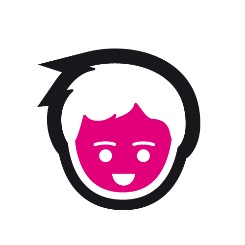 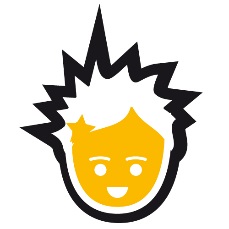 Kindniveau:KIJK signalering (mijlpalen ontwikkelingsdomeinen)- 1 jaar: observatie + oudergesprek- 2 jaar: observatie + oudergesprek- 2 ½ jaar: observatie + oudergesprek (doelgroep kinderen)- 3 jaar: observatie + oudergesprek- 3 ½ jaar: observatie + aftekenen PED. FOR -012 (doelgroep kinderen)- 6 weken voor 4 jaar: observatie + oudergesprek. Gevolgd door een warme overdracht HEDO/PSZ + leerkracht groep 1. Warme overdracht komt in ParnasSys. 	- Bij uitval op een domein worden KIJK signaleringslijsten ingevuld	- KIJK IN BEELD formulier invullen bij KIJK gesprekken + tekenen (kopie ouders). Evt. 	   doorstroommoment. Uitnodigingsbrief vooraf van PSZ/HEDO.	- KIJK lijnen worden getoond in oudergesprek en getekend voor gezien. - Evt. aanmelden voor leerlingbespreking middels een zorgformulierGroepsbespreking: bij teamoverleg o.l.v. teamleider kinderopvangSignaleren en clusteren van kinderen bespreken met teamleider kinderopvang Evt. aanmelden voor kindbespreking middels een zorgformulierN.a.v. de groepsbespreking + KIJK wordt een nieuw groepsplan geformuleerdZorgcoördinator schuift minimaal 3 x per jaar aan bij de besprekingThemaplanningTijdens de uitvoering wordt een kind gesignaleerd. In de themaplanning wordt rekening gehouden met de onderwijsbehoeften van ieder kind & de groep. Thema’s volgens startblokken. Zie rooster jaarplanningHet aanbod past bij de pedagogiek vanuit Groen CementGroepsniveau:Groepsplan 2x per jaar Verslaglegging team- / groepsbesprekingMonitor teamleider kinderopvang + zorgcoördinator 4 x p.j. met verslaglegging in MT IKC niveau:Rapportage n.a.v. groepsbesprekingen door zorgcoördinator aan directie/bestuur 2x per jaar (februari & juni)Aangemelde zorgleerlingen worden door de zorgcoördinator in het MT gemeld en gemonitord.  Vorderingen & acties worden gemonitord door zorgcoördinator. Bij blijvende zorg doorgezet naar externe instanties of ondersteuningsteam.Bij doorstroom wordt de zorgcoördinator betrokkenBeleid van IKC is ouders en zo mogelijk het kind altijd op de hoogte te houden van de verleende ondersteuning.Interne zorgstructuur 4-6 jaar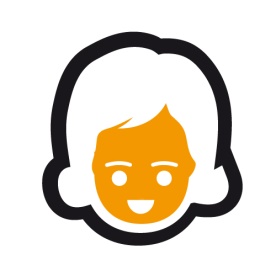 Kindniveau:3.9 – 4.0 jaar (start onderwijs)- Warme overdracht HEDO/Peuterspeelzaal + Entreegesprek ouders + Leerkracht groep 1 - Overdracht op de HEDO / PSZ4.3 / 4.9/ 5.3/ 5.9 / 6.3 / 6.9 jaar (mijlpalen ontwikkelingsdomeinen)	- KIJK signalering invullen + KIJK logboek. Zie KIJK planning voor afnamemoment.	- Bij uitval op een domein worden KIJK signaleringslijsten ingevuld	- Na KIJK doorstroommoment (wel / niet) in vaste notitie in ParnasSys registreren	- Evt. aanmelden voor leerlingbespreking middels een leerlingschets	- KIJK gesprek met ouders na invullen + leerkracht + evt. doorstroom moment. Vooraf 	  worden ouders per brief uitgenodigd.	- Na oudergesprek de onderwijsbehoeften van het kind in de groepskaart zettenGroepsbespreking: Februari & Juni n.a.v. KIJK & CITO ESignaleren en clusteren van kinderen bespreken met zorgcoördinator Evt. doorstroommoment bijstellenEvt. aanmelden voor leerlingbespreking middels een leerlingschetsN.a.v. de groepsbespreking + KIJK / Cito wordt een nieuw groepsplan geformuleerdThemaplanningTijdens de uitvoering wordt een kind gesignaleerd. In de themaplanning wordt rekening gehouden met de onderwijsbehoeften van ieder kind & de groep. 8 à 9 thema’s per jaar, waarvan 3 vanuit SchatkistSchatkist digiregie overzicht: invullen wat je hebt gedaan.Groepsniveau:Groepsplan: januari & juni evaluerenGroepsoverzicht KIJKGroepskaart in ParnasSys met de onderwijsbehoeften (ontwikkelingsbehoeften + stimulerende factoren + frustrerende factoren) van de kinderen2 x per jaar groepsbespreking met zorgcoördinator na evaluatie groepsplanIKC niveau:CITO E2 (taal voor kleuters & rekenen voor kleuters)Analyse rapportage n.a.v. groepsbesprekingen door zorgcoördinator aan directie/bestuur 2x per jaar (februari & juni)Aangemelde zorgleerlingen worden door de zorgcoördinator in het MT gemeld en gemonitord.  Vorderingen & acties worden gemonitord door zorgcoördinator. Bij blijvende zorg doorgezet naar externe instanties of ondersteuningsteam.KIJK overzichtGroepskaart (OWB) & notities in ParnasSys (gesprekken & logboek)Beleid van school is ouders en zo mogelijk het kind altijd op de hoogte te houden van de verleende ondersteuning.Interne zorgstructuur 7-13 jaarKindniveau:Start nieuwe groep- Warme overdracht door vorige leerkracht (eerste week overdracht rond) - Onderwijsbehoeften (OWB) staan in de groepskaart van ParnasSys- Groepsplannen vorig jaar staan geëvalueerd in de groepsmap in Sharepoint- Na twee weken zijn eventuele ontwikkelperspectief (OPP) begeleidingsplannen opgesteld + leerkracht heeft contact met ouders opgenomen. Indien mogelijk is er voor de zomer een warme overdracht geweest met ouders/ vorige leerkracht/ huidige leerkracht.Signalering gedurende het schooljaar- In het groepsplan (GP) wordt ieder kind gemonitord door de leerkracht (Sharepoint). Hierin is de vaardigheidsgroei per kind te zien. - Het GP RW wordt per rekenblok en per half jaar geëvalueerd volgens de borging.- Gesprek ouders met alle instructie afhankelijke kinderen (elke spreekavond) - Bijstellen onderwijsbehoeften in de groepskaart indien nodig. Min. 1 x per jaar- Evt. aanmelden voor leerlingbespreking middels een leerlingschets bij zorgcoördinator- Er is minimaal 2 x per jaar een vorderingsgesprek - ZIEN wordt 2 x per jaar ingevuld in november en maart. Evt. vult de leerling ook in. Groepsbespreking: Februari & Juni Signaleren en clusteren van kinderen bespreken met de zorgcoördinator. Groepsplannen zijn geëvalueerdEvt. aanmelden voor leerlingbespreking middels een leerlingschetsN.a.v. de groepsbespreking + Cito wordt een nieuw groepsplan geformuleerdAfronding schooljaarDoublures worden vlak na de meivakantie kenbaar gemaakt bij zorgcoördinator (jaarplanner)Groepsplan RW & TL zijn geëvalueerd en hangen in de groepsmap van SharepointGroepskaart is voor ieder kind actueelWarme overdracht met volgende leerkracht Groepsniveau:Groepsplan 2 x in januari & juni (groep 3 heeft nog 2x een GP TL in november & maart)Groepsoverzicht ZIEN in november & maartGroepskaart in ParnasSys met de onderwijsbehoeften van de kinderen2 x per jaar groepsbespreking met zorgcoördinator na evaluatie groepsplanAnalyse van CITO resultaten binnen stuurgroep. Deze worden aan ZC terug gekoppeld.IKC niveau:CITO afname volgens de toetskalender (zie handboek) Analyse rapportage n.a.v. groepsbesprekingen door zorgcoördinator aan directie/bestuur 2 x per jaar (februari & juni)Aangemelde zorgleerlingen worden in het MT gemeld door de zorgcoördinator en gemonitord.  Vorderingen & acties worden gemonitord door zorgcoördinator. Bij blijvende zorg doorgezet naar externe instanties of ondersteuningsteam.ZIEN overzicht wordt in MT geëvalueerd in november en maart. Groepskaart (OWB) & notities in ParnasSys (gesprekken & logboek)Analyse CITO n.a.v. terugkoppeling stuurgroepen in MT + 2x per jaar datamuur opstellenDe prognose van de school wordt in een 4 jaren plan uitgezet (rapportage aan bestuur)Beleid van IKC is ouders en zo mogelijk het kind altijd op de hoogte te houden van de verleende ondersteuning.Bijlage 3, dagschema’sVoor- en naschoolse opvang:VSO alle dagen
07.00 - 08.15 binnenkomst07.00 – 07.30 ontbijt
07.00 - 08.15 tijd voor vrij spel 
08.15 naar school lopen

NSO alle dagen
14.00 uur medewerker al aanwezig in verlengde schooldag. Dit is GEEN opvang.15.00 BSO groepen Ontdekkers en Globetretters lopen naar de Curacaolaan. BSO groep Avonturiers (instroom BSO) blijft op de Paterstraat
15.30 binnenkomst Curacaolaan
15.30 eet / drink moment aan tafel
15.40 - 17.00 tijd voor vrij spel, buiten spelen of gestructureerde activiteit
17.00 eet / drink moment aan tafel
17.10 - 18.30 vrij spel binnen of buiten

HEDO alle dagen- 7:00-7:30 ontbijt (bij afname)- 7:30-9:30 kinderen worden gebracht en ongestructureerde activiteit- 9:30-10:00 thee en cracker- 10:00-10:15 verschonen.-10:15-11:30 gestructureerde activiteit en buiten spelen.- 11:30-12:30 lunch- 12:30-13:00 verschonen/omkleden naar bed.-13:00-15:00 slapen. Kinderen die wakker zijn gestructureerde/ ongestructureerde activiteit/ buiten spelen. (fruithappen en drinken)-15:00-15:30 kinderen omkleden/verschonen.-15:30-16:00 fruit eten en drinken.-16:30-17:00 tussendoortje. Bij warm weer extra drinken.-16:00-18:00 gestructureerde/ongestructureerde activiteit/buiten spelen. Kinderen worden opgehaald.-18:00 dichtDe baby's hebben hun eigen slaap/speel en eet ritme. De kinderen die 2x op een dag slapen, slapen meestal tussen 10:15-11:30/12:00 en 15:00-16:30. Dit is natuurlijk per kind verschillend.Peuterspeelzaal alle dagenProgramma 08:30- 08:45 : de kinderen worden gebracht08:45- 09:30:  zingen het liedje om in de kring te gaan zitten.                            Kijken welke dag het is, namen lezen en goedemorgen zeggen.                            Tellen hoeveel kinderen er zijn.                            Lezen boekje en behandelen thema.09:30- 10:15 :  activiteit- vrij spel- individueel.10:15- 10:30 : tussendoortje/ drinken10:30- 11:00 :  wc, verschonen(indien nodig) handen wassen. Jassen aandoen11:00- 12:00 : buiten spelen12:00- 12:15 : naar binnen ,jas ophangen, evt plassen, handen wassen aan tafel zitten.12:15- 12:45 : eten12:45- 13:00 : luiers verschonen13:00-13:30 : activiteit- vrij spel – individueel.13:45: 14:00: kring afsluiten thema14:00-14:05:   naar huisDit is een richtlijn omdat binnen het werken in de zone van de naaste ontwikkeling afgeweken kan worden van het programma als dit bijdraagt aan de ontwikkeling van de kinderen. LocatieWerksoortenContactgegevensCuraçaolaan 51HEDO (4 groepen)BSO (2 groepen)Onderwijs groepen 8Curaçaolaan 513131XC, VlaardingenTel: 010-234 06 65Paterstraat 1PSZ (2 groepen)Onderwijs groep 1 t/m 4BSO (1 groep)Paterstraat 1		
3131 CS Vlaardingen
Tel: 010-435 66 96Willem Pijperstraat 1Onderwijs groepen 5 t/m 7Willem Pijperstraat 13131 EV Vlaardingen
Tel: 435 66 98LocatieHEDOPSZBSOCuraçaolaan 5107.00 uur - 18.00 uurn.v.t.07.00 uur – 08.3014.15 uur – 18.30 uurPaterstraat 1n.v.t.08.35 uur – 14.05 uur14.15 uur – 18.30 uurWillem Pijperstraat 1n.v.tn.v.t.n.v.tWerksoort en naam groepAantal kindplaatsen (max.)LeeftijdsgroepPSZ 1162-4 jaarPSZ 2162-4 jaarBSO ontdekkers204-6 jaar BSO globetrotters207-12 jaarBSO avonturiers409-12 jaarHEDO waterdruppels121-4 jaarHEDO zonnestraaltjes162-4 jaarHEDO modderspetters100-2 jaarHEDO regenbogen120-2 jaarJaar 1 en 3 van de cyclus Jaar 2 en 4 van de cyclus respect voor jezelfvriendschapnatuur en milieumoedsamenwerkengastvrijtechniekkwaliteit